пр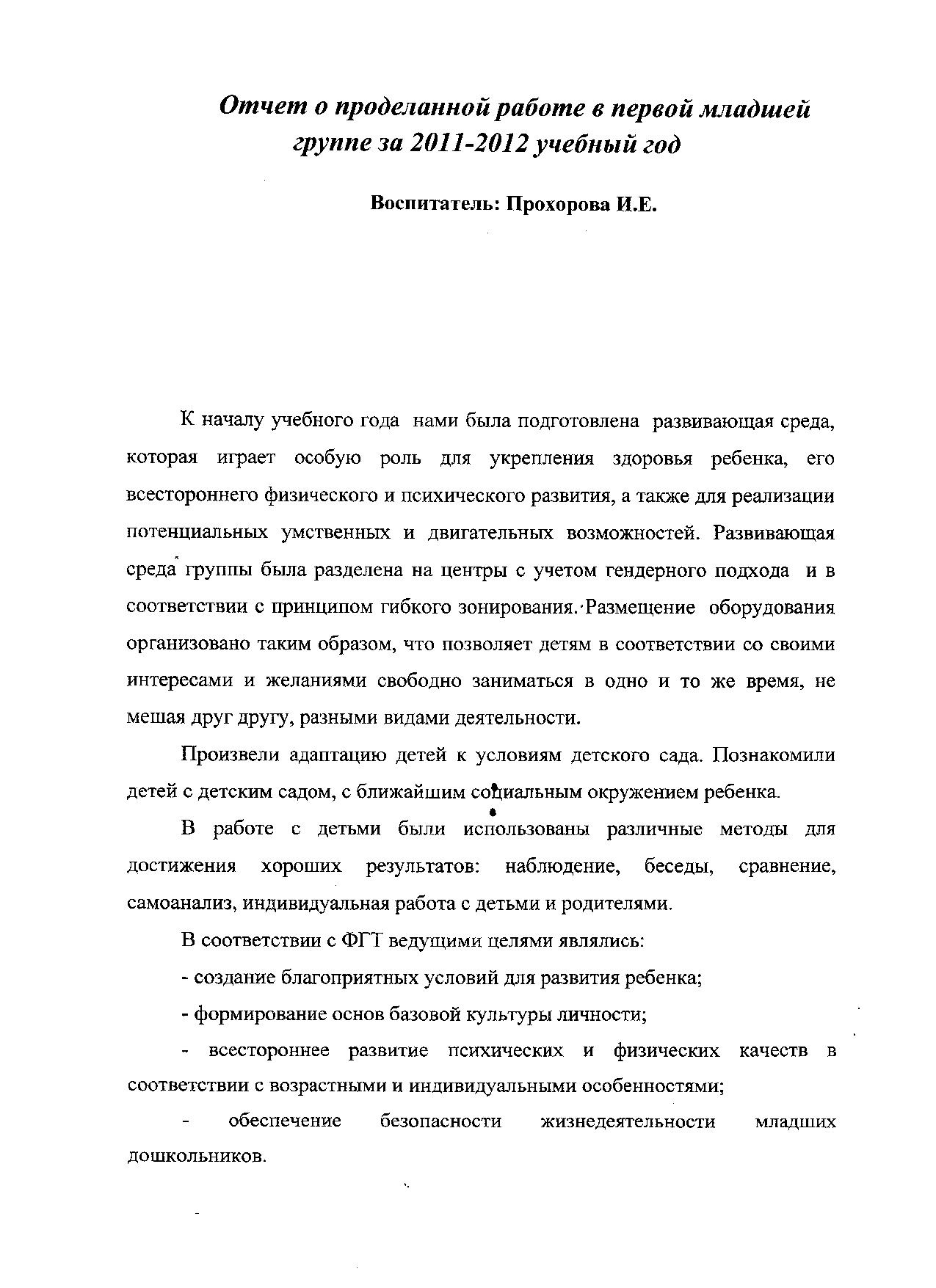 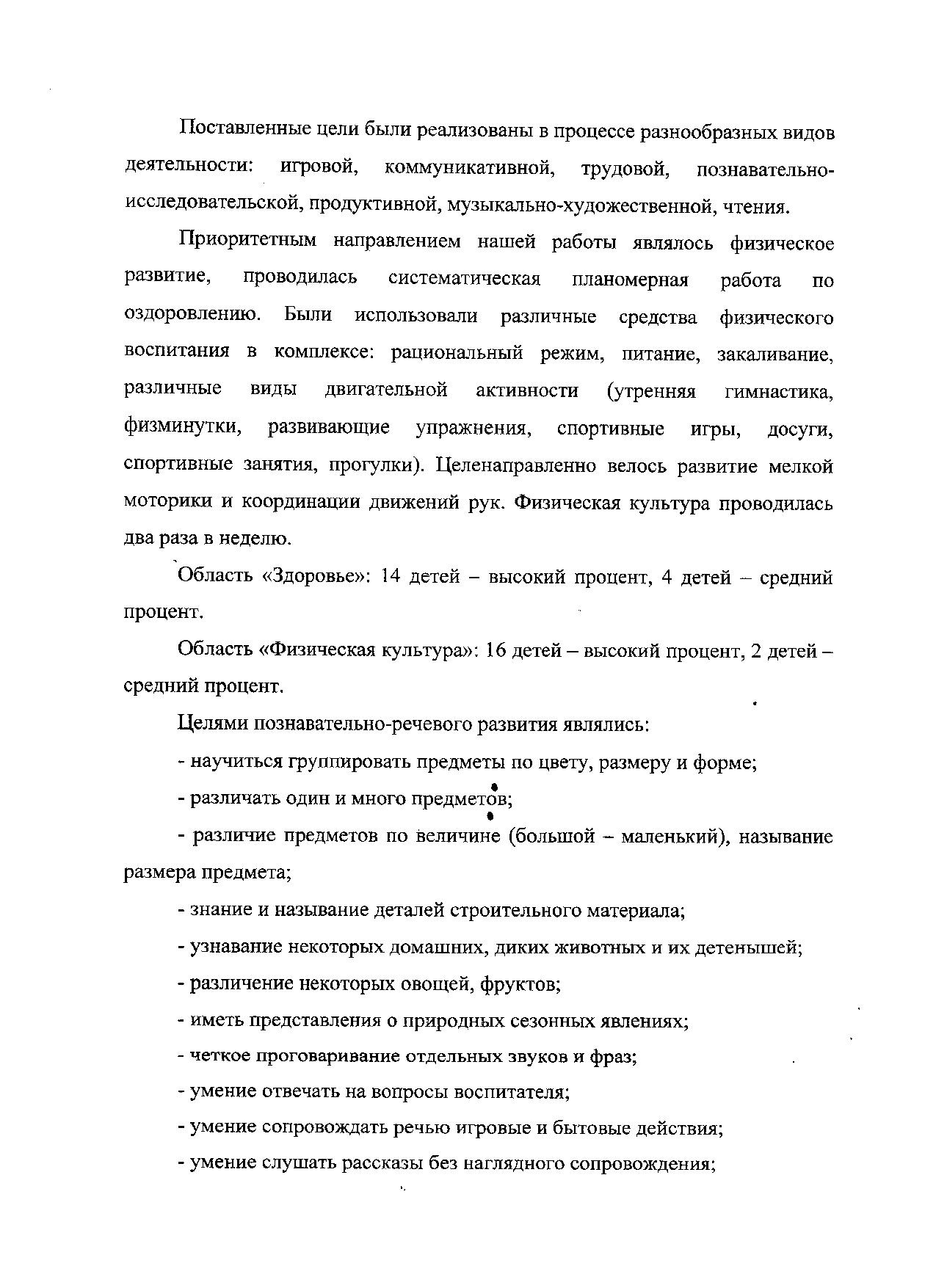 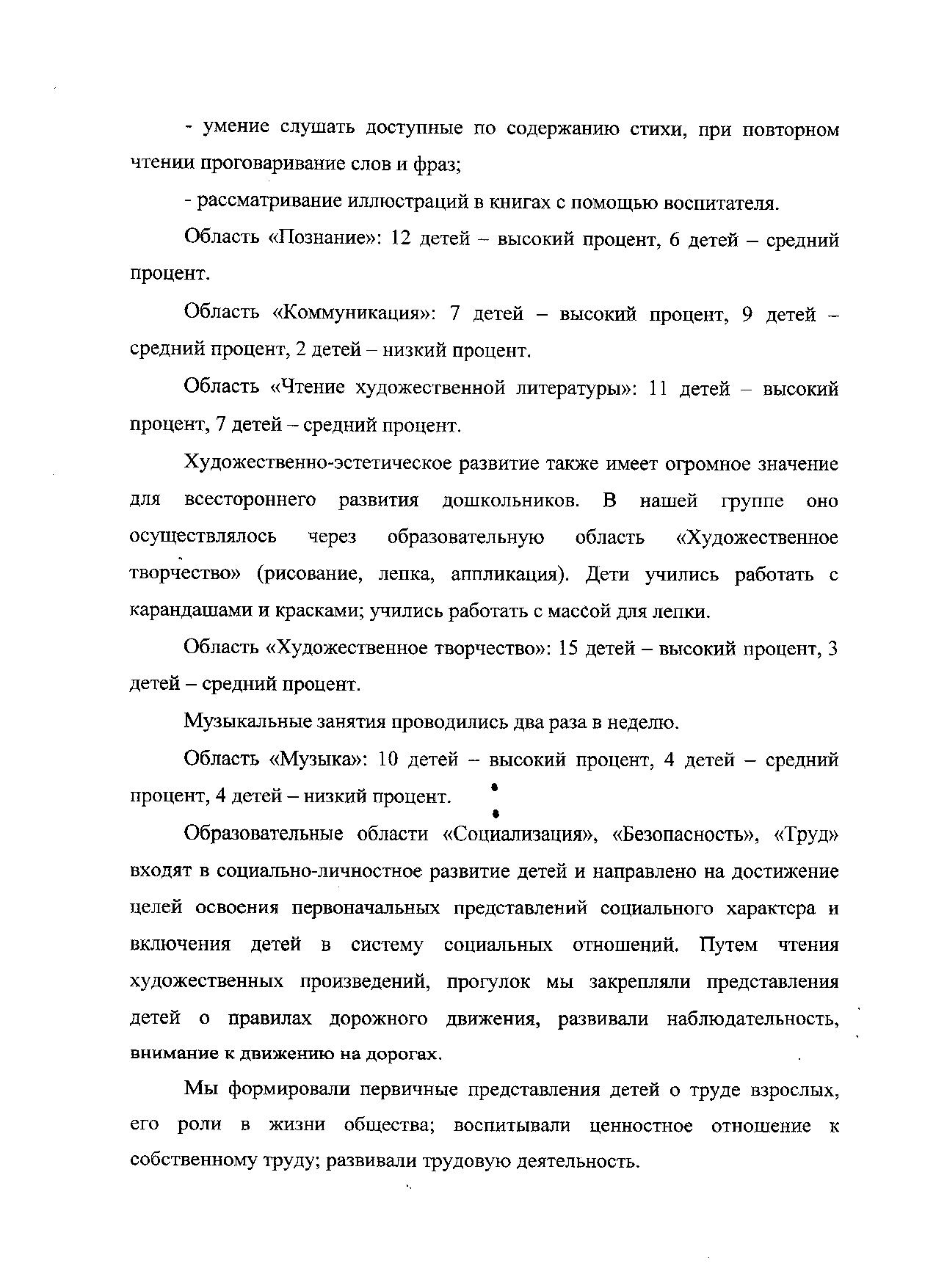 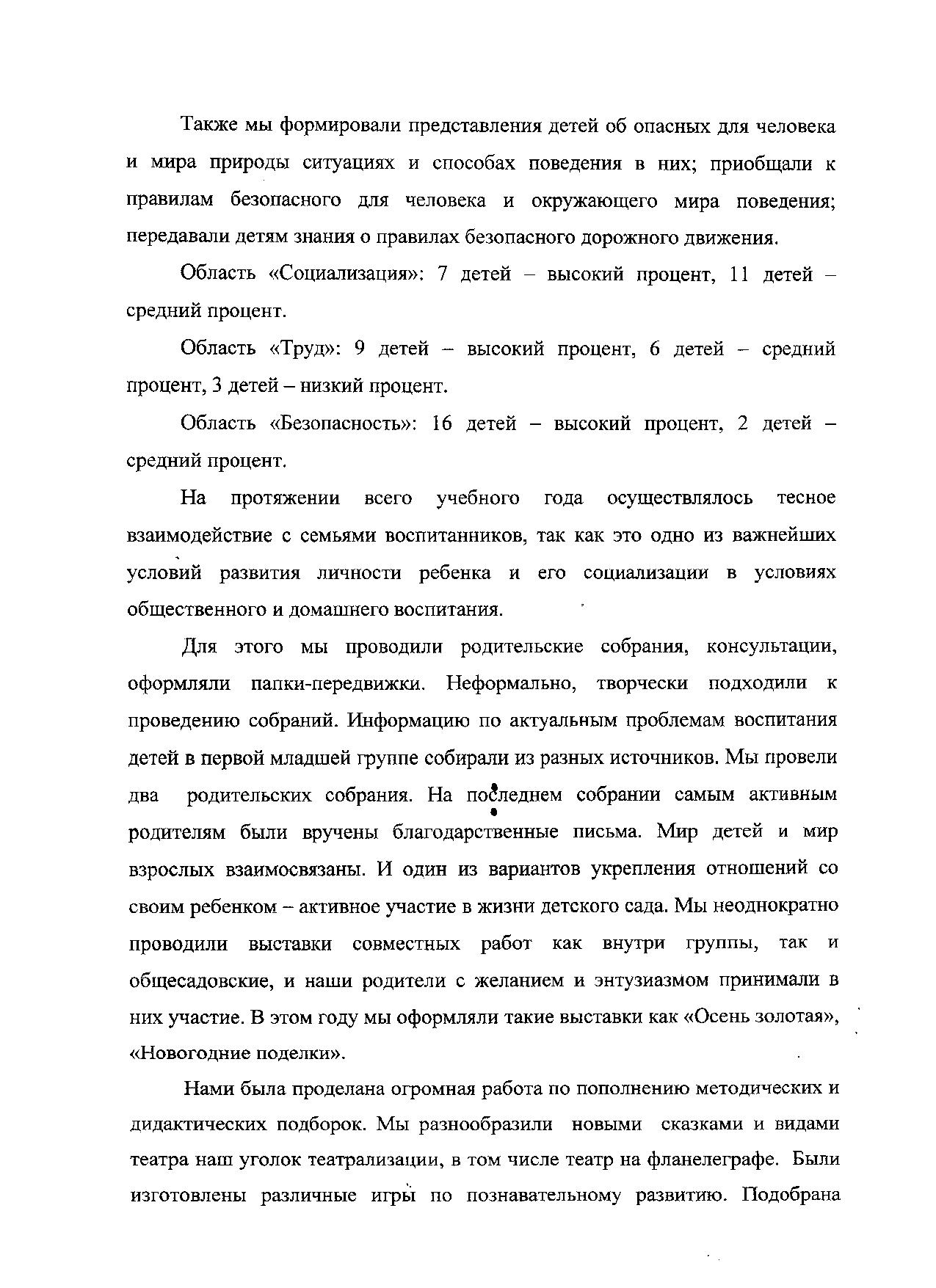 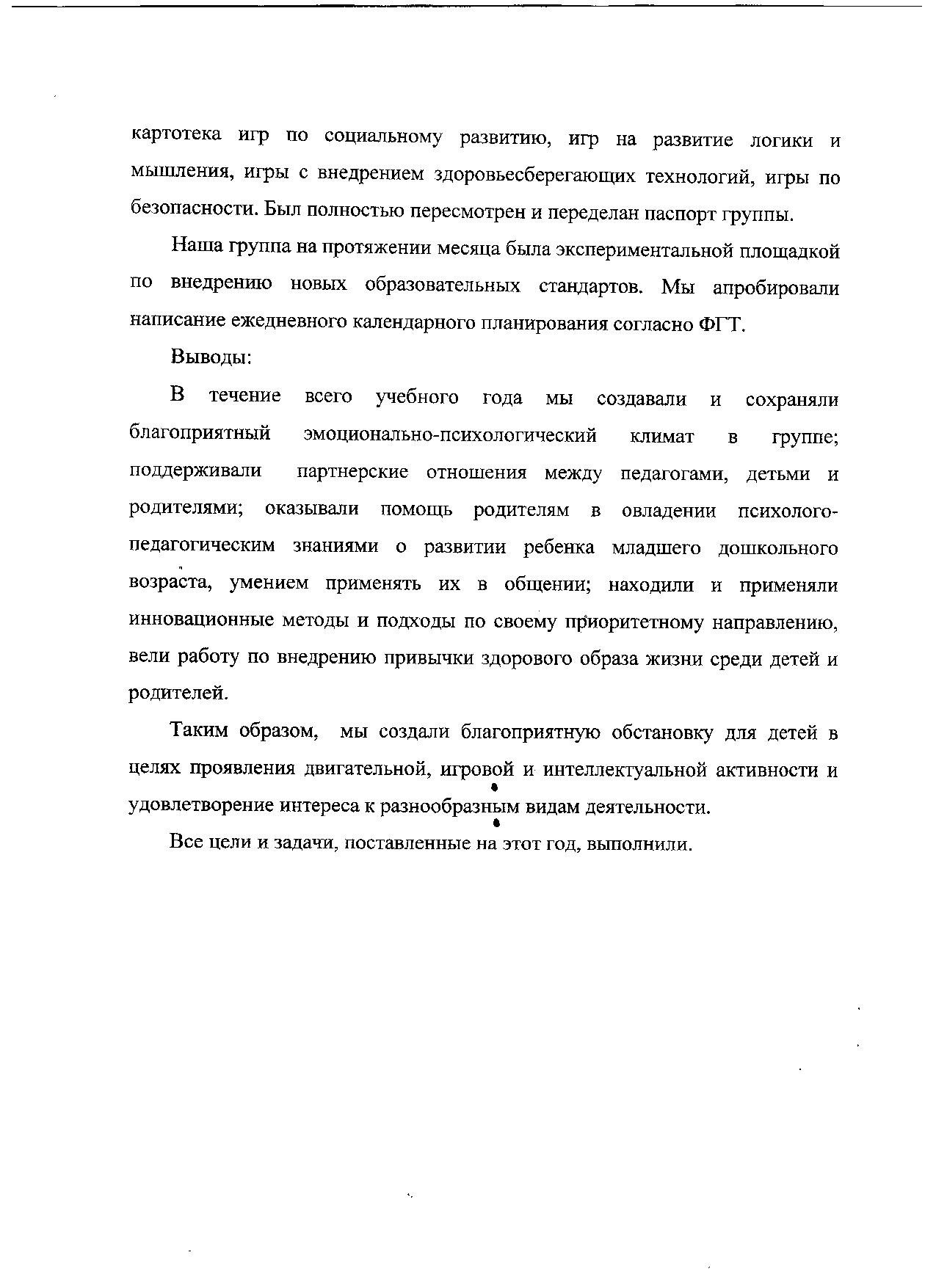 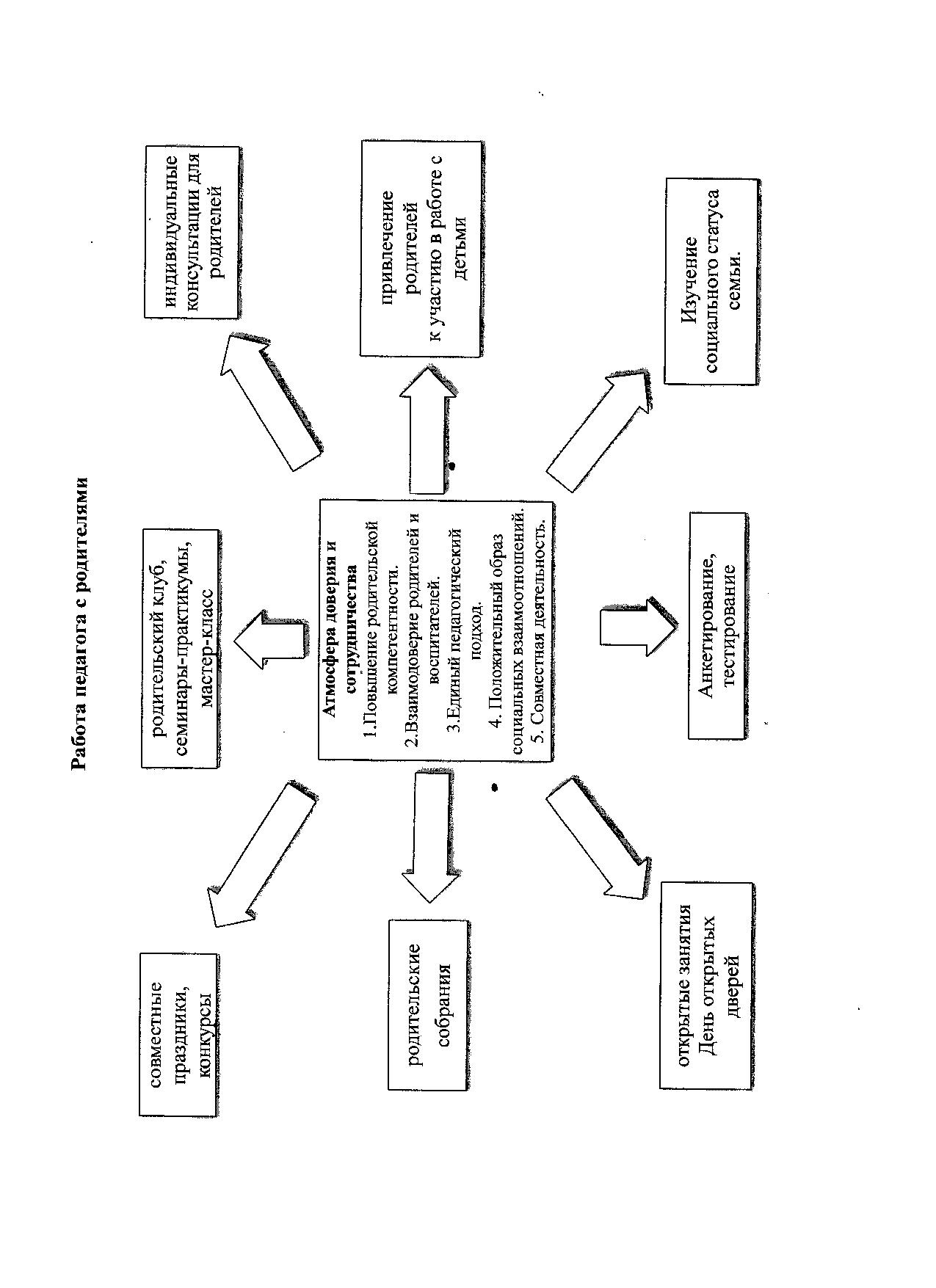 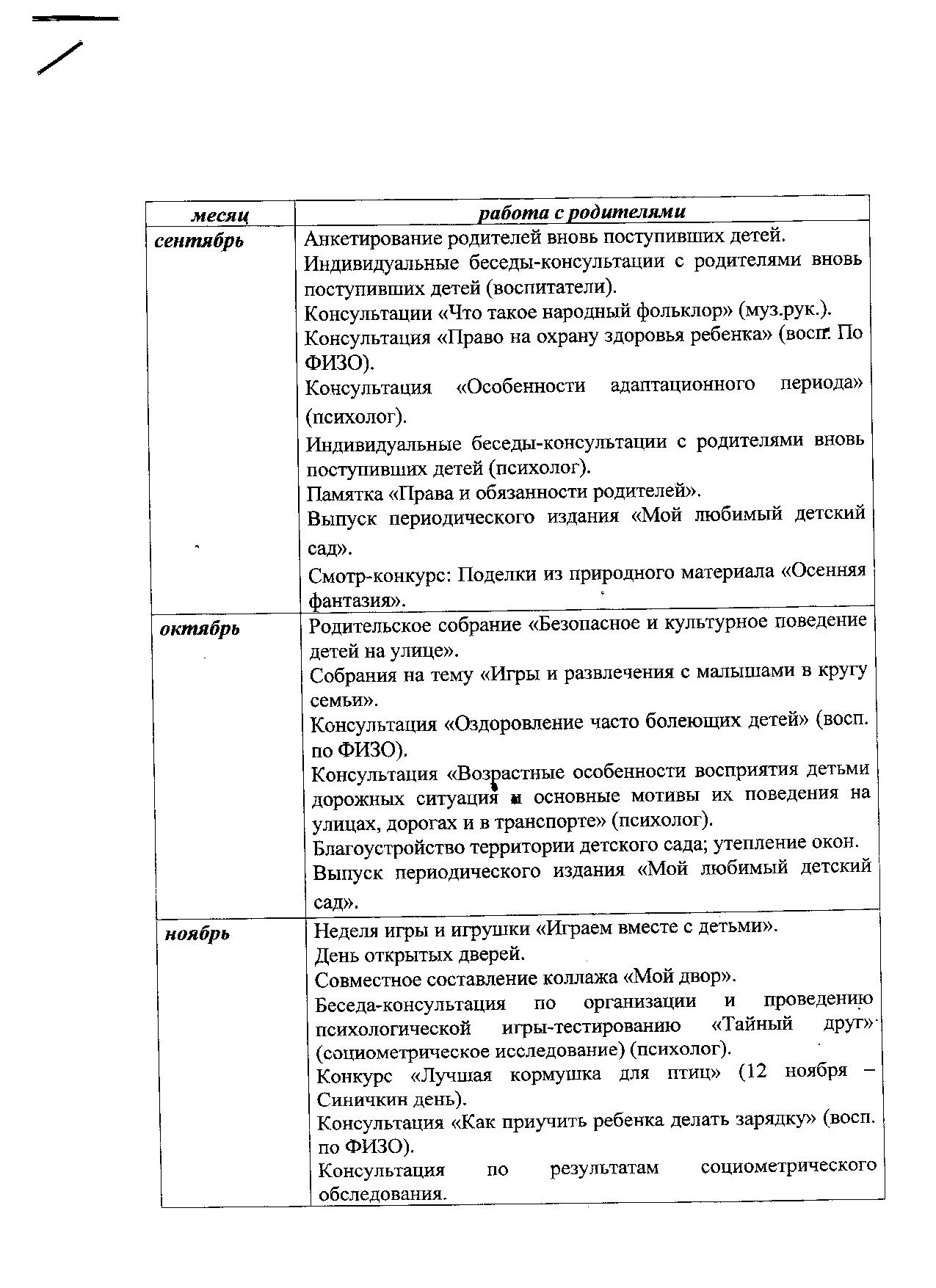 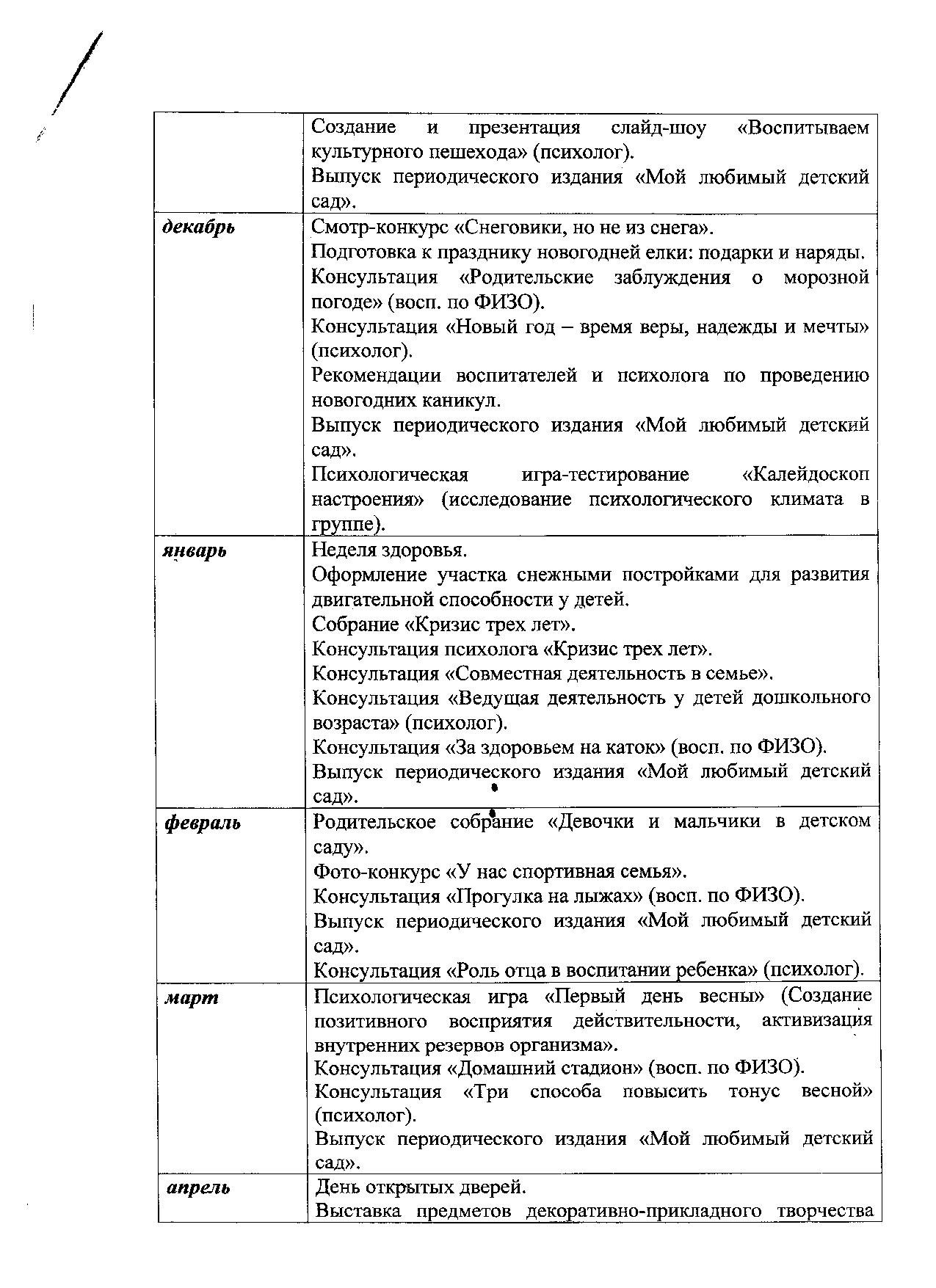 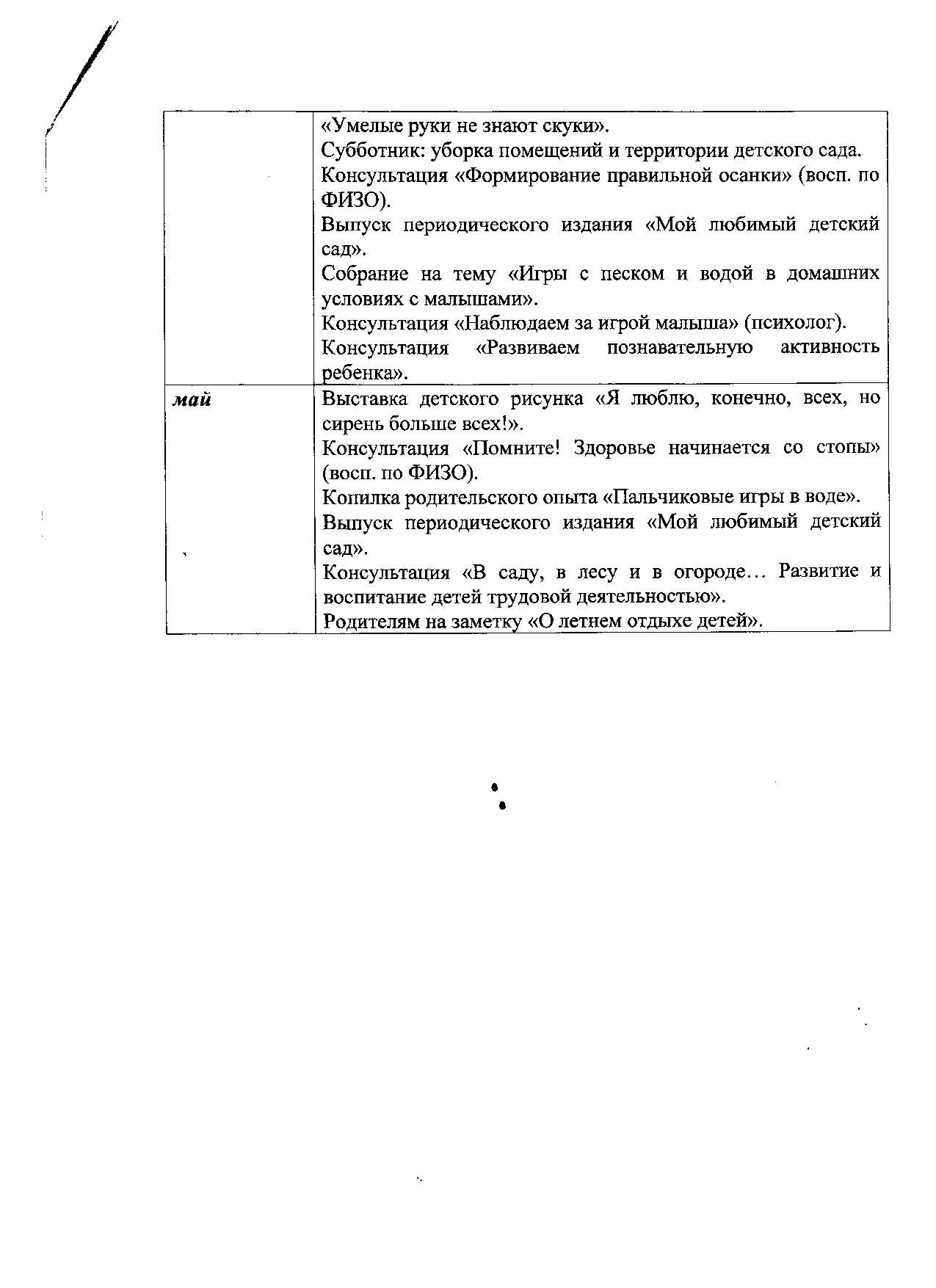 